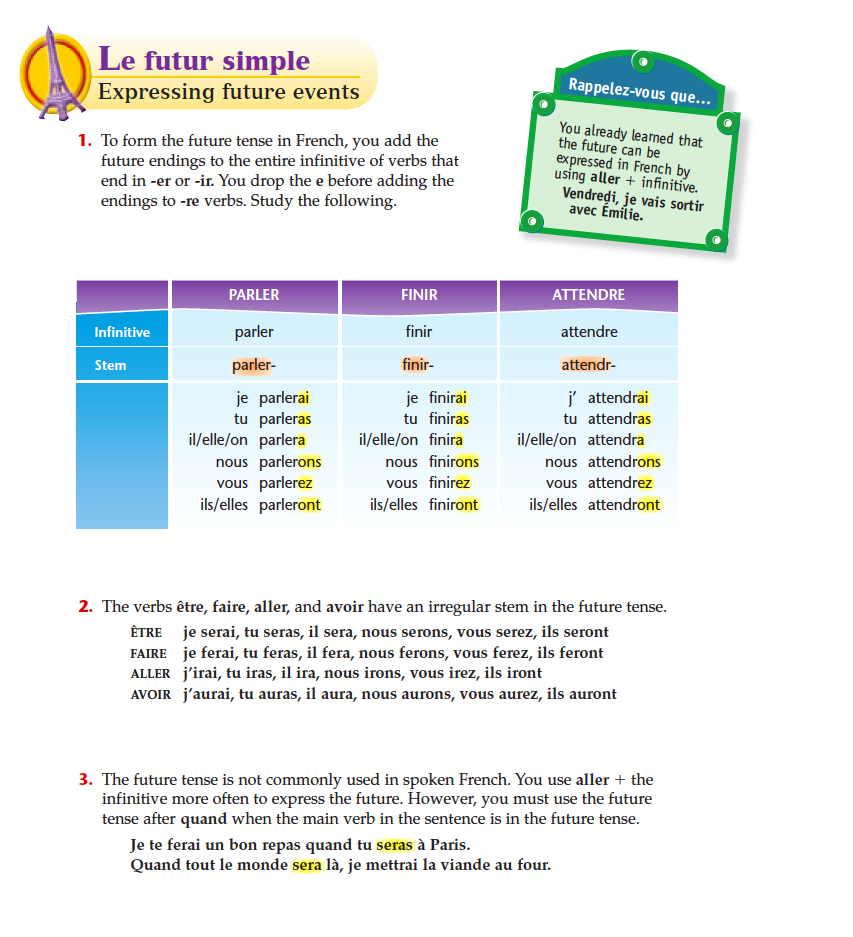 REVIEW: THE NEAR FUTURE (= future proche)formation 
There are two future tenses in French, the simple future and the near future (le futur proche). The futur proche is usually translated into English as going + infinitive (e.g., going to eat, going to drink, going to talk). The futur proche is characteristic of spoken French but may be used in informal writing. It is formed with the verb aller (to go) conjugated in the present tense followed by an infinitive. 

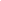 

To negate the futur proche, place ne ... pas around the conjugated form of aller: Je ne vais pas nager. (I am not going to swim). 



uses 
The futur proche is used to refer to most future events in informal conversation. For details on usage see future: usage. 

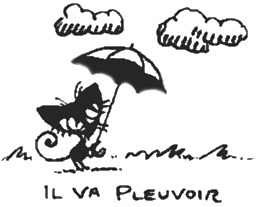 futur proche vs. futur simple 
The two tenses are virtually interachangeable in most contexts, especially in spoken French. So what is the difference? In general, the two tenses differ in their level of formality; the future proche is used in more informal contexts and the simple future in more formal contexts. Thus, the futur proche is primarily used in speech and less frequently in writing. The two tenses also differ in their relative distance to the present moment. The future proche typically refers to a time very close to the present moment, i.e, the near or immediate future. The futur simple, on the other hand, is often used for events in the more distant future. Salut Bob ! Ça va ? Qu’est-ce que tu vas faire ce week end ? = Informal context used in speech + refers to a time close to the present momentQuand je serai grand, je serai astronaute.Après l’université, il fera le tour du monde= More distant future, projects, goalsBob tu es puni! Oh non… Je ne le ferai plus… promis j’arriverai à l’heure maintenant != Promises, resolutions